NATIONAL ASSEMBLYQUESTION FOR WRITTEN REPLY QUESTION NO.: 1021			Adv H C Schmidt (DA) to ask the Minister of Communications:How does she intend to assume a more proactive role in ensuring good corporate governance and compliance of the SA Broadcasting Corporation with all relevant policies and legislation in line with the recommendation of the Ad Hoc Committee on SABC Inquiry?											 										 NW1149E REPLYThe Interim Board has been directed to review the governance framework and the related policies, the effectiveness of controls and systems as well as the alignment of policies with the work of the SABC. The outcome thereof will inform the kind and extent of the interventions to implement the recommendations of the Ad Hoc Committee on the SABC Inquiry.The appointment of a permanent Board with the requisite skills will also strengthen good corporate governance and compliance. The Board will be expected to report to the Minister on a quarterly basis on the progress thereof.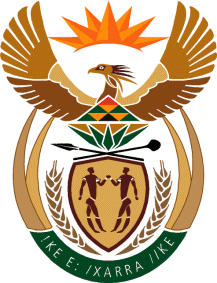 MINISTRY OF COMMUNICATIONS
REPUBLIC OF SOUTH AFRICAPrivate Bag X 745, Pretoria, 0001, Tel: +27 12 473 0164   Fax: +27 12 473 0585Tshedimosetso House,1035 Francis Baard Street, Tshedimosetso House, Pretoria, 1000